С чего начать?Именно с такого вопроса началась очередная встреча педагогов детских садов района, начинающих осваивать робототехническое направление. Обучающие семинары-практикумы по техническому конструированию в МБДОУ детский сад № 14 организует не впервые. Но мероприятие 27 апреля стало для педагогов детского сада особенно  ответственным, так как им пришлось выступать в роли преподавателей-консультантов, делиться практическим опытом участия в конкурсном движении  «ИКАРЕНОК». Обучающий семинар был подготовлен и проведён в форме стажировки по плану деятельности детского сада в статусе базового ОУ по проекту «Детский Техномир», по направлению познавательного развития  детей на основе технического конструирования. Все педагоги-консультанты детского сада №14 имеют опыт обучения детей конструированию и робототехнике, и КПК по данной теме. На стажировку собрались более двух десятков воспитателей и специалистов из детских садов Нытвенского района. Для удобства нами были сформированы подгруппы по трем направлениям: алгоритмика (одно из наиболее сложных заданий конкурса «ИКАРЕНОК» 2018), куратор подгруппы – воспитатель Кылосова Е.А.; организация работы с конструктором линейки LEGO «Простые механизмы» - куратор заместитель заведующего Мочар С.А.; занятия по робототехнике LEGO WeDo – кураторы – воспитатели Макарова М.А. и Боталова Ю.В.На каждом из этапов участники стажировки получили исчерпывающие ответы на свои вопросы. Заместитель заведующего Мочар С.А. поделилась опытом работы по организации практических занятий с детьми, методическому обеспечению и вопросам приобретения конструкторов.Педагогам рассказали об этапах подготовки к конкурсу, продемонстрировали  видеофильмы о конкурсных работах МАДОУ д/с № 4 и МБДОУ д/с № 14, призеров и  участников краевого этапа «ИКАРЕНОК 2018».Участники  стажировки положительно оценили  организацию и проведение мероприятия, оставили хорошие отзывы. Встреча была полезна не только гостям детского сада, но и самим хозяевам, т.к. каждый из них приобрел бесценный опыт, впервые выступая в роли преподавателя.На этом сотрудничество консультантов и стажёров не закончилось. В последующие дни стажёры (педагоги и руководители) консультировались по вопросу приобретения правильного оборудования для введения в детских садах LEGO- конструирования. Ведь на стажировке они получили ответ на главный вопрос - «С чего начать?». Начать с покупки конструкторов и обучения педагогов. Консультанты детского сада №14 готовы выехать в отдалённые детские сады для проведения на местах  образовательных практик по LEGO- конструированию.Мочар С.А. заместитель заведующего МБДОУ д/с 14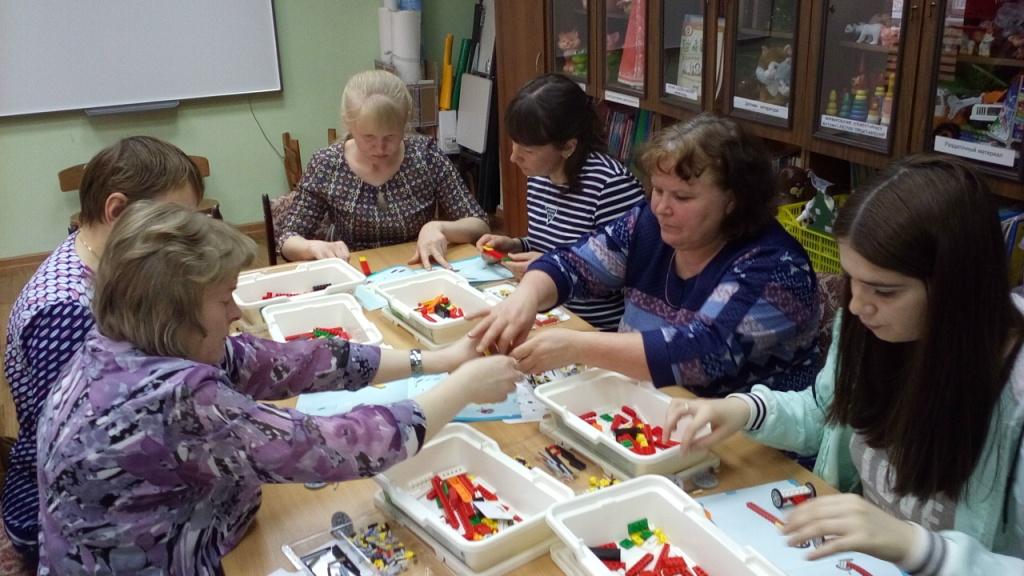 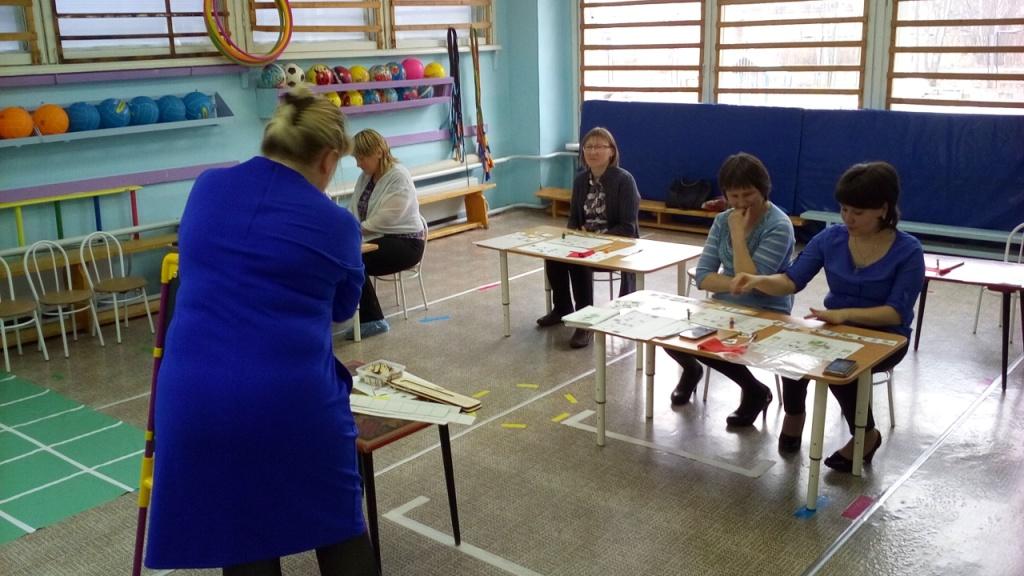 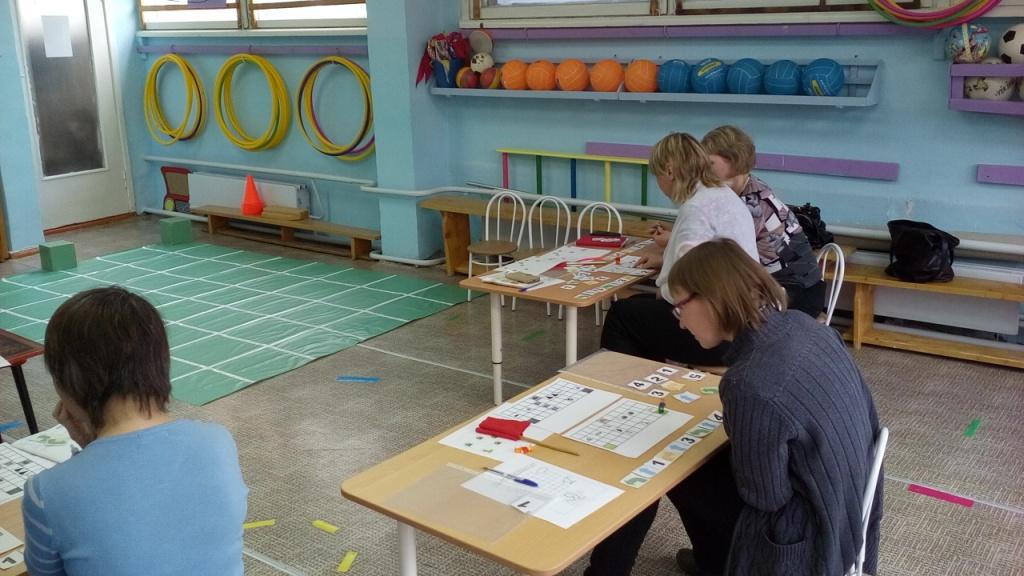 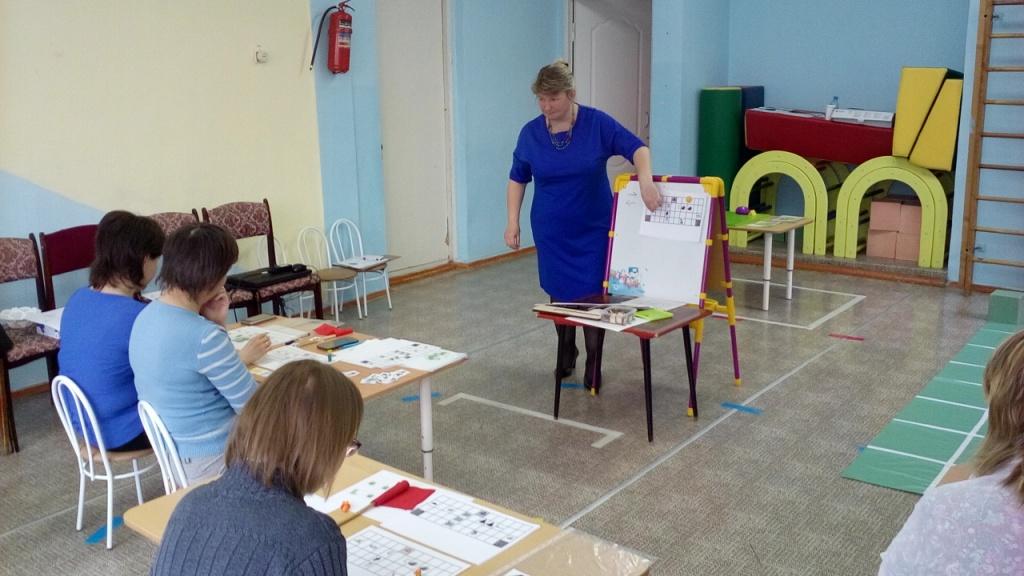 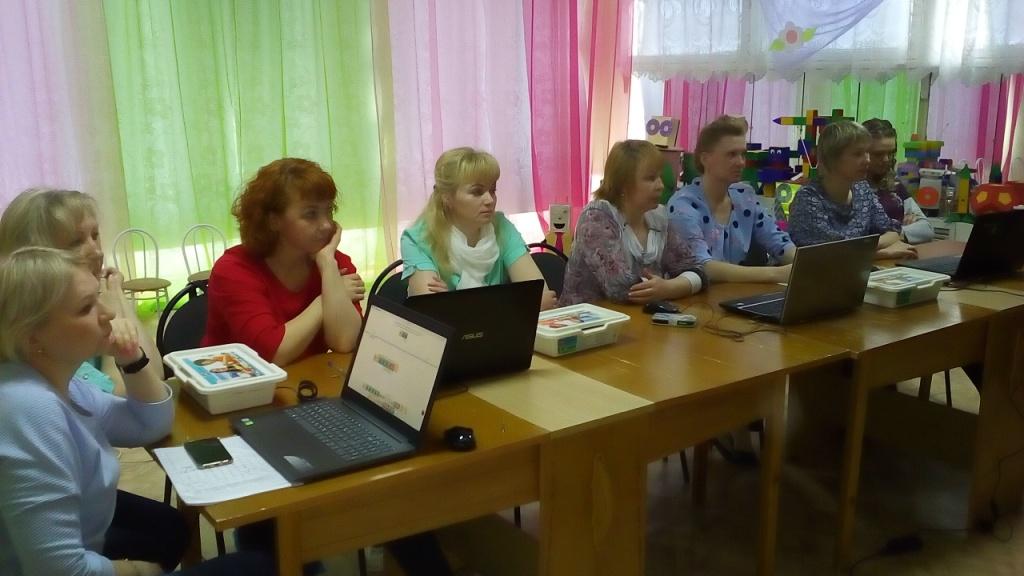 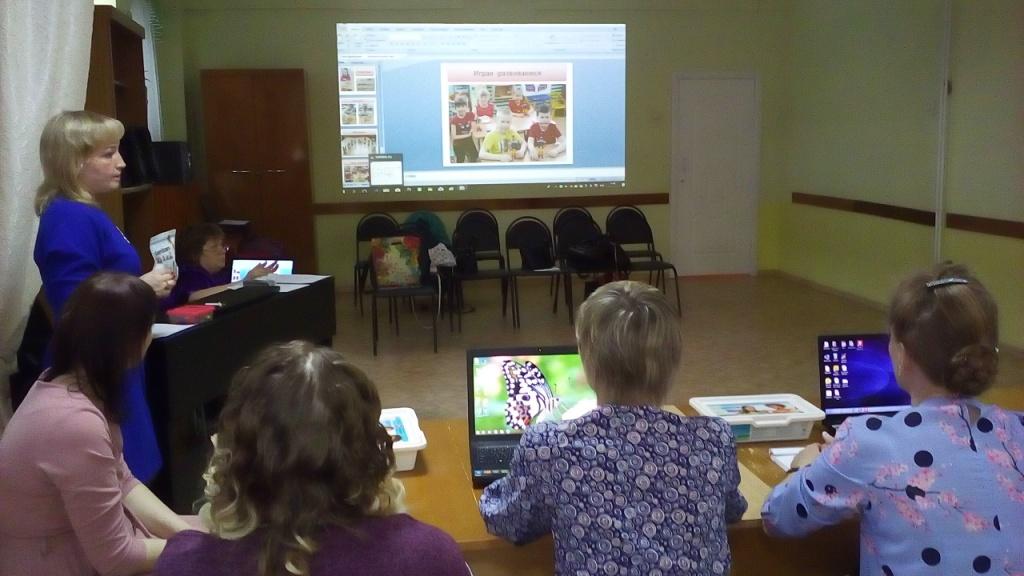 